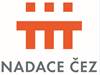 Okresní kolo je podpořeno grantem Nadace ČEZOkresní sdružení hasičů ČMS Ústí nad OrlicíOrganizační zajištění Okresního kola PLAMEN 2017/2018konaného ve dnech 25.- 26. května 2018 v MladkověNeúčast popř. účast nového kolektivu na okresním kole nahlásit nejpozději do 16. května na OSH !!V případě včasného odhlášení družstva bude  část startovného ve výši 330 Kč vrácena. V případně nově přihlášeného kolektivu bude částka 500 Kč, kolektivem uhrazena v termínu konání soutěže !!!!! Žádost o vystavení nových průkazek pro soutěžící členy MH do 16. května na OSH !!! Vše zaslat na e-mail: oshuo@seznam.cz !!!!!Příjezd soutěžících je v pátek 25. května -  do 12.30 hodin je třeba postavit stany.Ubytování:	ve vlastních stanechStravování:	pátek – večeře - zajišťuje pořadatel, hradí SDH (45 Kč za osobu)		sobota – snídaně - zajišťuje pořadatel, hradí SDH (40 Kč za osobu)		na snídani je nutné mít s sebou hrneček na čaj Čaj bude zajištěn v dostatečném množství po celou dobu soutěže !!!!	sobota – oběd v počtu 10+1 – zajišťuje pořadatel, hradí OSHÚhrada stravy projednána a odsouhlasena na aktivu vedoucíchObjednávky další stravy navíc přijímá za SDH Mladkov do 16. května Martina Faltusová na tel.č.739 994 548  Povinné disciplíny: (výjimky ORM ÚO)		Nepovinná disciplína:Štafeta 4 x 60					Přebor jednotlivce – běh na Požární útok	(u kat. ML mohou s přípravou základny pomáhat 2 vedoucí)Štafeta požárních dvojicŠtafeta CTIF Požární útok CTIF (pouze kategorie starších)V kategorii mladších mohou soutěžit MH od 3 let věku – podmínkou je řádnépřihlášení na OSH – platný členský průkaz !!!!!Na všech povinných disciplínách podává družstvo hlášení.Každé soutěžní družstvo bude mít platné členské průkazy  - kontrola  bude prováděna na všech disciplínách dle přihlášky.Kontrola nářadí bude prováděna namátkově.Přihlášky na závěrečný závod Ligy MH v běhu na  zaslat do 23. května na email: soutezemhusti@seznam.cz !!!!!Ústroj:Jednotná, stejnokroj nebo sportovní oblečení, sportovní obuv vše dle směrnic PLAMEN.Ochranné přilby bez úprav s podbradníkem nebo cyklistické přilby.Materiální vybavení:Družstvo si přiveze materiál a nářadí vlastní.                Na PÚ jednotný stroj PS 12.	Štáb soutěže:Velitel soutěže:		Rajnet Rudolf - ORMNáčelník štábu:		Novotný Tomáš – SDH MladkovHlavní rozhodčí: 		Ing. Zbyněk Neudert ml.Technický pracovník:	Sazima Jiří - OSHPresence:			Kubištová Hana, Pirklová Alexandra, Vaněčková Anna - ORMZpracování výsledků:	Betlach Jakub – ORMStravování:			SDH MladkovTechnická četa:		SDH MladkovZdravotní služba		SDH MladkovRozhodčí:			účast ve stejnokrojíchRozhodčí disciplín:		schváleni ORMOstatní rozhodčí:		dle organizačního zajištění sestaveného na školení vedoucíchNástup rozhodčích na disciplíny -  v pátek ve 12.15 hodin , v sobotu v 7.00 hodinSDH která nenahlásila rozhodčího, přivezou s sebou do Mladkova rozhodčího jako náhradníka!PÁTEK  25. května11.- - 12.30 hod. 	Presence družstev   startovní čísla, stravenky, objednané stravenkyOdevzdat:         Kroniku včetně vyplněného formuláře ke kontrole kroniky – 1 za SDH      Orazítkované a podepsané přihlášky (2 různé formuláře na každé        družstvo)  + členské průkazy, popř. zápůjční lístky(na členských průkazech nutné fotografie + podpisy /mimo malých    dětí/ na starých průkazkách)Orazítkovaný a podepsaný originál přihlášky na „Ligu MH “13,00			Slavnostní nástup 13,30		Zahájení soutěžeštafeta CTIF – starší a mladší –  2. pokuspožární útok – starší a mladší – 1. pokusypožární útok CTIF – starší – 1. pokusy			-    přebor jednotlivce – od 15.- do 19.- hodin18,00 – 20,00	Večeře – výdej v areálu20,30 – 22,30	Táborák, diskotéka23,00			Večerka							                                       ML 	   11 – 40ŠTAFETA CTIF 400 m:  2 dráhy 						ST     21 – 43Rozhodčí disciplíny:  ING. ZBYNĚK NEUDERT – SDH  VYSOKÉ MÝTOStartér: Vendula Steidlová – SDH Dolní ČermnáPomocník hlavního rozhodčího: Filip Hrdina – SDH ChoceňZávodčí: Josef Hlávka – SDH Oucmanice1.  Tatenice							12. Žichlínek  2.  Tatenice							13. Hylváty  3.  Němčí 			Charouz Jiří			14. Bohousová		Praus Luděk  4.  Dolní Sloupnice		Škopová Věra		15. Bohousová		Peřina Jaroslav  5.  D. Dobrouč		Švábová Michaela		16. Lichkov			Faltus František  6.  D. Dobrouč		Maixnerová Barbora		17. Lichkov			Loufková Sandra  7.  Jablonné n. Orlicí	Klimeš Jan			18. Choceň			Hrdina Milan  8.  Česká Rybná						19. Kameničná		Kotyza Vladimír  9.  Česká Rybná						20. Petrovice  10.Černovír							21. Vysoké Mýto  11.Černovír							22. Bučina  PŘEBOR JEDNOTLIVCE – BĚH NA 60 M S PŘEKÁŽKAMI: Rozhodčí disciplíny:  TOMÁŠ PAVLÍK – SDH Třebovice  Zapisovatel:  Pirklová Alexandra – SDH Dolní Čermná  1. Dolní Sloupnice		Holomková Klára		8. Lukavice  2. Dolní Dobrouč		Peřinová Tereza		9. Mistrovice		       Dolečková Martina  3. Letohrad-Kunčice		Štěpánek Ladislav	        10. Klášterec n. Orlicí 		4. Žichlínek		       				        11. Klášterec n. Orlicí 5. Horní Čermná		       			        12. Sopotnice 		6. Běstovice		        				        13. Lanškroun  (pátek) 7. Kunvald			Trejtnarová Marie                 Dolní Dobrouč (sobota) Pecháček Šimon POŽÁRNÍ ÚTOK CTIF:  2 dráhy					ST   1 - 10Rozhodčí disciplíny:  BOHUMIL DOSKOČIL – SDH Letohrad - Kunčice		Závodčí: Faltus František st. – SDH LichkovZapisovatelka: Rajnetová Dagmar  – SDH Dolní Dobrouč1. Líšnice		Keprta	 Jiří				7.  Dolní Dobrouč		Krejčíř Michal 2. Líšnice		Bříza Tomáš				8.  Letohrad-Kunčice	Vrba Vladislav 3. Líšnice		Brandejs Luboš 			9.  Jamné n. Orlicí		Rubeš Michal 4. Svatý Jiří		Vincenc Jiří			         10. Lukavice		5. Svatý Jiří 		Symon Daniel			11. Horní Čermná 6. Dvořisko		Faron Jaroslav  POŽÁRNÍ ÚTOK: 1 dráha mladší – 1 dráha starší 		ML   1 - 10Rozhodčí disciplíny:   MILAN ČERV – SDH Žamberk		ST  11 - 431. Dolní Třešňovec 						5. Třebovice   2. Letohra-Kunčice		Fogl Tadeáš			6. Žamberk		Zámečník Petr 3. Třebovice							7. Choceň  4. Třebovice							8. Lukavice SOBOTA 26. května6,30			Budíček7,00			Snídaně – výdej v areálu8,00			Zahájení soutěžípožární útok – starší a mladší – 2. pokusypožární útok CTIF – starší – 2. pokusyštafeta požárních dvojic – starší a mladšíštafeta 4 x 60 m – starší a mladšíŠTAFETA POŽÁRNÍCH DVOJIC: 2 dráhy 					ST  1 - 10Rozhodčí disciplíny:  JAN RŮŽIČKA – SDH  Dolní ČermnáZapisovatelka: Alexandra Pirklová  – SDH Dolní ČermnáZávodčí:Rozhodčí od štafety CTIF  13xŠTAFETA 4 X 60 m:  2 dráhy 							ML  1 - 10Rozhodčí disciplíny:    PETR NOVOTNÝ – SDH ChoceňStartér: Vendula Steidlová – SDH Dolní ČermnáRozhodčí od přeboru jednotlivce 13xRozhodčí od štafety CTIF  10xPOŽÁRNÍ ÚTOK CTIF:  2 dráhy 						ST 11 – 43 Rozhodčí disciplíny:  BOHUMIL DOSKOČIL – SDH Letohrad - Kunčice				     + ostatní jako v pátekPOŽÁRNÍ ÚTOK: 1 dráha mladší – 1 dráha starší 			ML  11 – 40Rozhodčí disciplíny:   MILAN ČERV – SDH Žamberk			ST   21 - 43		  		    + ostatní jako v pátekJan Růžička v.r.							Rudolf Rajnet v.r.	 starosta OSH							   vedoucí ORM